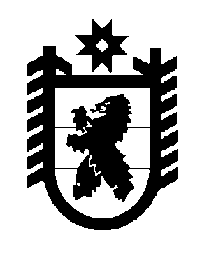 Российская Федерация Республика Карелия    ПРАВИТЕЛЬСТВО РЕСПУБЛИКИ КАРЕЛИЯПОСТАНОВЛЕНИЕот 25 декабря 2012 года № 413-Пг. Петрозаводск О разграничении имущества, находящегосяв муниципальной собственности Олонецкого национального муниципального районаВ соответствии с Законом Республики Карелия от 3 июля 2008 года  № 1212-ЗРК «О реализации части 111 статьи 154 Федерального закона           от 22 августа 2004 года № 122-ФЗ «О внесении изменений в законодательные акты Российской Федерации и признании утратившими силу некоторых законодательных актов Российской Федерации в связи с принятием федеральных законов «О внесении изменений и дополнений в Федеральный закон «Об общих принципах организации законодательных (представительных) и исполнительных органов государственной власти субъектов Российской Федерации» и «Об общих принципах организации местного самоуправления в Российской Федерации» Правительство Республики Карелия п о с т а н о в л я е т:1. Утвердить перечни имущества, находящегося в муниципальной собственности Олонецкого национального муниципального района, передаваемого в муниципальную собственность Олонецкого городского поселения, Видлицкого и Коткозерского сельских поселений, согласно приложениям № 1, 2, 3.  2. Право собственности на передаваемое имущество возникает у Олонецкого городского поселения, Видлицкого и Коткозерского сельских поселений со дня вступления в силу настоящего постановления.             Глава Республики  Карелия                                                               А.П. ХудилайненПриложение № 1 к постановлениюПравительства Республики Карелияот 25 декабря 2012 года № 413-ППеречень имущества,находящегося в муниципальной собственности Олонецкого национального муниципального района, передаваемого в муниципальную собственность Олонецкого городского  поселенияПриложение № 2 к постановлению Правительства Республики Карелияот 25 декабря 2012 года № 413-ППеречень имущества,находящегося в муниципальной собственности Олонецкого национального муниципального района, передаваемого в муниципальную собственность Видлицкого сельского  поселенияПриложение № 3 к постановлениюПравительства Республики Карелияот 25 декабря 2012 года № 413-ППеречень имущества,находящегося в муниципальной собственности Олонецкого национального муниципального района, передаваемого в муниципальную собственность Коткозерского сельского  поселения№п/пНаименование имуществаАдрес местонахождения имуществаИндивидуализирующие характеристики имущества1.Нежилое зданиедер. Верховье, д. 22а1957 год постройки, площадь  2.Нежилое зданиедер. Верховье, д. б/н1963 год постройки, площадь  3.Автомобильная дорога   дер. Рыпушкалицы, ул. Луговаяпротяженность , грунтовое покрытие4.Автомобильная дорога  дер. Рыпушкалицы, ул. Леснаяпротяженность , грунтовое покрытие5.Автомобильная дорога  дер. Рыпушкалицы, ул. Садоваяпротяженность , грунтовое покрытие6.Автомобильная дорога  дер. Рыпушкалицы, ул. Новаяпротяженность , грунтовое покрытие7.Автомобильная дорога  дер. Рыпушкалицы,  пер. Леснойпротяженность , грунтовое покрытие8.Высоковольтная линия ВЛ-0,4 кВтдер. Рыпушкалицы  (дер. Седокса)протяженность , количество опор 29, деревянные на железобетон-ных приставкахНаименование имуществаАдрес местонахождения имуществаИндивидуализирующие характеристики имуществаАвторазливочная станция АРС-14с. Видлица, ул. Советская, д. 10номер шасси 700330,  номер двигателя 680071№п/пНаименование имуществаАдрес местонахождения имуществаИндивидуализирующие характеристики имущества1.Автомобильная дорога   дер. Коткозеро, ул. Новаяпротяженность , грунтовая2.Автомобильная дорога  дер. Коткозеро, ул. Цветочная протяженность , грунтовая3.Автомобильная дорога  дер. Коткозеро, ул. Зеленаяпротяженность , грунтовая4.Автомобильная дорога  дер. Коткозеро, ул. Леснаяпротяженность , грунтовая5.Автомобильная дорога  дер. Коткозеро, ул. Школьнаяпротяженность , грунтовая6.Автомобильная дорогадер. Коткозеро, пер. Серовапротяженность , грунтовая7.Автомобильная дорогадер. Коткозеро, ул. Зины Григорьевойпротяженность , грунтовая8.Автомобильная дорогадер. Коткозеро,  ул. Набережнаяпротяженность , грунтовая9.Автомобильная дорогадер. Коткозеро, ул. Совхознаяпротяженность , грунтовая10.Автомобильная дорогадер. Коткозеро, ул. Виллальскаяпротяженность , грунтовая11.Автомобильная дорогадер. Коткозеро, ул. Степаннаволокпротяженность , грунтовая12.Автомобильная дорогадер. Коткозеро, ул. Солнечнаяпротяженность , грунтовая13.Автомобильная дорогапос. Черная речкапротяженность , грунтовая14.Автомобильная дорогапос. Интерпоселокпротяженность , грунтовая15.Автомобильная дорогадер. Кескозеропротяженность , грунтовая16.Автомобильная дорогадер. Вагвозеропротяженность , грунтовая17.Автомобильная дорогадер. Утозеропротяженность , грунтовая18.Автомобильная дорогадер. Лумбозеропротяженность , грунтовая19.Автомобильная дорогадер. Торосозеропротяженность  (0,300 км грунтовая;  асфальтированная)20.Автомобильная дорогадер. Березовая Горапротяженность , грунтовая21.Автомобильная дорогадер. Гошкилапротяженность , грунтовая